Finding the Right Help from the Right People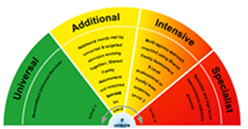 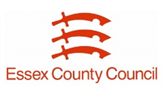  An Overview for Schools/SettingsIt is important that families access the right support to meet their emotional wellbeing needs, from the most appropriate services. Schools/settings are well placed to be able to offer support and signpost families as a result of the consistent relationships and regular contact they have. This document is designed to enable school/setting staff to navigate the support provided by Essex County Council and partners for Essex families.Please note, this document does not capture everything that is available, but instead acts as a starting point for exploring what is available at the varying levels of need and intervention. The embedded links will take you to further information. *Please note: Safeguarding applies to all levelsUniversal / Coping Additional / Getting Help Targeted / Intensive /Getting More HelpSpecialist / Getting RiskSupportSchool and community-based provisionSEMH Infolink PortalEssex Child and Family Wellbeing ServiceEssex Schools Infolink Covid Update Pages  Every Family MattersThink Family ApproachEssex Local OfferEssex Youth ServiceCommunity based provisionEssex Wellbeing Service0300 303 9988Team Around FamilyOne PlanningMental Health Support Team (where available) ECFWS Children’s Wellbeing PractitionersSEND Quadrant TeamsEP Parent Helpline01245 433293(Mon & Weds 1pm-5pm)CAMH EP school’s helplineThursday amBook via: educationalpsychologyCAMHS@essex.gov.uk CAMHS single point of access0300 300 1600 (Mon-Fri 9am-5pm)Family Solutions1-2-1 support for parents through voluntary engagementFamilies Hub0345 603 7627CAMHS Crisis Support0800 953 0222 NELFT Urgent Out of Hours: 0300 555 1200Contact the family’s Mental Health Support Worker or Care Coordinator (if relevant)Essex Crisis Management pageNHS 111Life-threatening Emergency 999